Podsumowanie konsultacji społecznych dotyczących aktualizacji Gminnego Programu Rewitalizacji Gminy Klucze na lata 2016 - 2026Działanie zrealizowano zgodnie z art. 6 ustawy z dn. 9 października 2015 r. o rewitalizacji. W związku z powyższym konsultacje prowadzone były w dniach 05.06.2018 r.- 06.07.2018 r., w następujących formach: zbieranie uwag w postaci papierowej (w siedzibie Urzędu Gminy Klucze), zbieranie uwag w postaci elektronicznej pod adresem e-mail: rewitalizacja@gmina-klucze.pl wyznaczonym specjalnie do tego celu, spotkań konsultacyjnych zorganizowanych według poniższego harmonogramu.Uwagi przesyłane drogą pisemną za pośrednictwem formularza omówiono poniżej. UWAGI PISEMNEZadaniem Gminnego Programu Rewitalizacji jest odpowiedź na zdiagnozowane deficyty w obszarze rewitalizacji. W przypadku Gminy Klucze są to miejscowości Jaroszowiec, Zalesie Golczowskie oraz część miejscowości Klucze. Rzecz jasna realizowane tu działania wpływają na poprawę sytuacji wszystkich mieszkańców gminy. Jednak Gmina jako operator Programu Rewitalizacji jest kontrolowana, na ile wskazane działania logicznie i terytorialnie wiążą się z wymienionymi miejscowościami. Instytucją kontrolną jest w przypadku przede wszystkim Instytucja Zarządzająca Regionalnym Programem Operacyjnym Województwa Małopolskiego, czyli Urząd Marszałkowski Województwa Małopolskiego. Poniżej zamieszczono uwagi i wyjaśnienia zgodnie z uwagami przesłanymi w czasie konsultacji społecznych. STAW ZIELONY I STAW CZERWONY (KOLOREM CZERWONYM ZAZNACZONO OBSZAR NATURA 2000)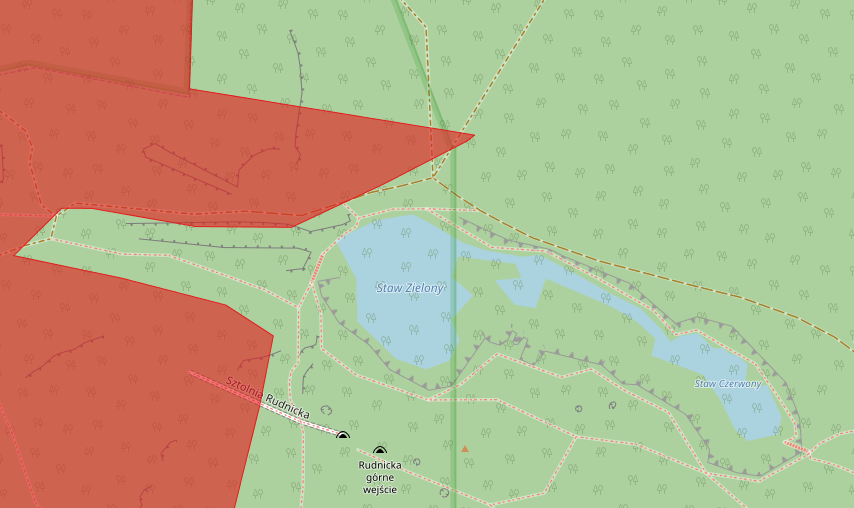 TERMINFREKWENCJAOPIS12.06.2018 r.10 osóbSpotkanie konsultacyjne z przedsiębiorcami. W trakcie spotkania przedstawiono główne założenia dotyczące procesu rewitalizacji. Zgodnie z prośbą Wnioskodawcy w projekcie nr 10 GPR, podjęto decyzję o zwiększeniu kwoty przeznaczonej na Wykorzystanie istniejącej bocznicy kolejowej na rzecz poprawy warunków dla rozwoju turystycznego w obszarze rewitalizacji gminy Klucze. Nowa kwota wynosi 500 000 zł.  12.06.2018 r. 40 osóbOdrębne spotkania z mieszkańcami poszczególnych podobszarów rewitalizacji – w Kluczach, Jaroszowcu i Zalesiu Golczowskim (spotkania odbyły się w budynku Urzędu Gminy Klucze).  Moderator spotkań przedstawił założenia dla każdego z podobszarów oraz poprowadził dyskusję. W trakcie spotkań zgłoszono uwagi dotyczące projektu nr 6 w GPR, dotyczącego modernizacji budynku „Starej Gminy” oraz sposobu zagospodarowania otoczenia parkowego. Zdaniem części mieszkańców w projekcie zagospodarowania parku zbyt duży teren podlega utwardzeniu. W większym stopniu powinno się rozwijać tereny zielone.12.06.2018 r.11 osóbSpacer studyjny po terenie wskazanym do modernizacji w ramach projektu nr 6. W spacerze brali udział przedstawiciele organizacji pozarządowych i Komitetu Rewitalizacji Gminy Klucze. Powtórzono wcześniejsze argumenty, tzn. w większym stopniu powinno się rozwijać zieleń w parku. Równocześnie w projekcie zagospodarowania parku powinny być zredukowane tereny utwardzone.  13.06.2018 r.11 osóbWarsztaty z przedstawicielami jednostek organizacyjnych Gminy Klucze i przedstawicielami Organizacji Pozarządowych. W ramach warsztatów wizytowano planowany do modernizacji budynek „Starej Gminy” oraz Dworek Dietla, dla którego modernizacji pozyskano środki w 2018 roku. Przedstawiciele Urzędu Gminy podsumowali planowane działania i dokonali bilansu powierzchni i przestrzeni, które planuje się wytworzyć w ramach projektów nr 1 i 6 w GPR.W przypadku Dworku Dietla zapoznano uczestników z planami dotyczącymi zakupu sprzętu i wyposażenia oraz wstępnego harmonogramu zajęć aktywizacyjnych i kulturalnych dla mieszkańców. Dokonano również przeglądu źródeł, z których organizacje pozarządowe mogą pozyskiwać środki na swoje działania w Dworku Dietla.  Czerwiec / lipiec 2018 r.14 osóbAnkietyzacja. W ramach konsultacji społecznych mieszkańcy mieli możliwość wypełniania ankiet drogą elektroniczną przy pomocy specjalnie utworzonej Platformy Konsultacyjnej. Łącznie wypełniono 14 ankiet, z czego 11 ankietowanych nie zgłosiło uwag do projektu aktualizacji GPR. Troje ankietowanych zgłosiło uwagi. Ich treść i komentarz zawarto w dalszej części zestawienia. UWAGI PRZEKAZANE NA EDYTOWALNYM FORMULARZUUWAGI PRZEKAZANE NA EDYTOWALNYM FORMULARZUUWAGAKOMENTARZUwago do GPR w Kluczach:5.1 Jakość w przestrzeni publicznej.1. W związku z tym, że powierzchnia zieleni nie tylko miejskiej ale także na wsi ciągle spada należy zadbać w większym stopniu o jej   zachowanie i  pielęgnować miejsca które mają służyć mieszkańcom. Park w Kluczach jest właśnie takim miejscem gdzie beztrosko wycina się drzewa / np. nowy plac zabaw i rekreacji/. Ponadto można zakładać , że  będą prowadzone dalsze wycięcia drzew pod zaplanowaną  wątpliwej potrzeby drogę i parkingi   za budynkiem starej gminy w miejscu ostatnich terenów zielonych kluczewskiego parku, który jeszcze niedawno miał być miejscem rekreacji i wypoczynku  tut. mieszkańców i oazą spokoju i ciszy przyjeżdzających tutaj turystów . O konieczności utrzymania terenów zielonych w GPR pisze się w wielu miejscach jednak już teraz widać, że nie będzie to przestrzegane.W ramach korekty Gminnego Programu Rewitalizacji projekt nr 6. został uogólniony, tzn. zrezygnowano z konkretnych zapisów dotyczących powierzchni utwardzonej w parku przy Dworku Dietla i Starej Gminie. Daje to pole manewru dla dalszych ustaleń odnośnie szczegółowego zakresu projektu. Równocześnie daje Gminie możliwość ubiegania się o wsparcie projektów rewitalizacyjnych - tego i innych - w ramach Regionalnego Programu Operacyjnego. Konkurs wniosków na wsparcie projektów rewitalizacyjnych zaplanowano na koniec 2018 roku (spodziewany październik lub listopad).    Takie perełki jak Staw Zielony i Czerwony  nie są ujęte do rewitalizacji / zarośnięte brzegi, oberwane zejścia i ścieżki itp. / a jest  to  miejsce codziennych spacerów na naszą pustynię licznie odwiedzających Klucze turystów.Działania w otoczeniu stawów są brane pod uwagę. Należy jednak zauważyć, że na Gminie ciążą obowiązki dotyczące zapewnienia wysokich standardów ochrony środowiska w tym obszarze. Przykładowo na przełomie 2016 i 2017 roku, tzn. w trakcie przygotowywania pierwszej wersji GPR,  Gmina zaplanowano prace modernizacyjne w otoczeniu stawów osadnikowych. Jest to teren poprzemysłowy i tym bardziej wpisuje się w założenia rewitalizacji. Po ustaleniach z Regionalnym Dyrektorem Ochrony Środowiska w Krakowie odstąpiono jednak od projektu i wykreślono go z GPR. Jego utrzymanie w dokumencie wymagałoby zgodnie z decyzją RDOŚ przeprowadzenia długotrwałej procedury oceny oddziaływania na środowisko. W praktyce uniemożliwiłoby to składanie wniosków o wsparcie rewitalizacji.  Stawy osadnikowe są położone ściśle w obszarze Natura 2000 natomiast wymienione stawy Zielony i Czerwony stykają się z granicą obszaru Natura 2000. Zagospodarowanie ich otoczenia wiązałoby się z wejściem w granice obszaru Natura 2000. Na końcu podsumowania dodano mapę obszaru Natura 2000 "Pustynia Błędowska" i jego położenia względem stawów. Można zakładać, że ze względu na ochronę środowiskową, podobnie jak w przypadku "osadników" konieczne byłoby przystąpienie do skomplikowanych procedur środowiskowych. Analizy wpływu na środowisko są jak najbardziej uzasadnione. Rzecz jednak w tym, że w latach 2017 – 2018 Gmina ma możliwość pozyskania środków na rewitalizację. Rozpoczynanie długotrwałych procedur prawdopodobnie wiązałoby się z ograniczeniem albo nawet utratą szans na pozyskanie środków. Aby móc aplikować o środki europejskie, Program Rewitalizacji musi bowiem uzyskać akceptację Instytucji Zarządzającej RPO WM (Urząd Marszałkowski Województwa Małopolskiego). Aby to było możliwe, uzgodnienia z wszystkimi zainteresowanymi instytucjami muszą zakończyć się sukcesem. Warto ponadto zauważyć, że nie jesteśmy w stanie ocenić skali ruchu turystycznego, który będzie w dłuższej perspektywie napływał na Pustynię Błędowską. Wydaje się, że musi upłynąć więcej czasu od powstania "Róży Wiatrów", żeby można było ocenić, ilu turystów będzie przyjeżdżało do gminy. Od skali ruchu turystycznego zależeć będzie sposób zagospodarowania otoczenia stawów.Jeżeli mamy mieć przed sobą długotrwałe i szczegółowe ustalenia środowiskowe powinniśmy móc wcześniej ocenić, jakie są potrzeby danego terenu. Dom Kultury w Kluczach wykorzystywany jest tylko w niewielkim stopniu. Trudności  lokalowe potęguje obecność rest. Opoka, która zajmuje coraz więcej miejsca. Ponieważ jednak jest ona bardzo potrzebna należałoby pomyśleć o Jej przeniesieniu w równie dogodne miejsce np. stary komisariat aby DK przywrócić do pierwotnej funkcji.W 2017 roku Gmina wnioskowała o wsparcie gruntownej modernizacji budynku DK "Papiernik". W projekcie przewidziano modernizację wnętrza, w tym pomieszczeń bibliotecznych. Projekt został pozytywnie oceniony, ale w związku z dużą konkurencją ze strony innych Wnioskodawców, w naborze rewitalizacyjnym 11.2 Odnowa obszarów wiejskich został umieszczony na liście rezerwowej. Oznacza to, że w najbliższym roku nie otrzyma wsparcia, choć nie jest wykluczone, że możliwość taka pojawi się w następnych latach. Na chwilę obecną nie podjęto decyzji odnośnie przyszłości biblioteki. Dostępność do obiektów kultury lub sportu jest dobra , w każdej miejscowości znajduje się taki obiekt. Brakuje natomiast właściwej kadry instruktorskiej, która może prowadzić różnorodne zajęcia w tych obiektach. Dotyczy to boisk, świetlic, domów kultury itd… a zajęcia w nich obecnie prowadzone nie są dostępne w dni wolne od nauki.Na dzień dzisiejszy za świadczenie usług sportowych odpowiedzialny jest Gminny Ośrodek Kultury. W przyszłości planuje się powołanie jednostki organizacyjnej Gminy, która przejęłaby te obowiązki, choć oczywiście wiąże się to z dodatkowymi kosztami. Jednostka taka będzie świadczyła usługi wszystkim mieszkańcom. Jak wskazano na początku, zgodnie z metodologią opracowania Gminnego Programu Rewitalizacji na liście zadań do realizacji uwzględnia się te, które wprost dotyczą obszaru rewitalizacji, tzn. części miejscowości Klucze oraz miejscowości Jaroszowiec i Zalesie Golczowskie. Jakość komunikacji i obsługi komunikacyjnej.Słaba w dalszym ciągu komunikacja pomiędzy sołectwami.Bardzo słaba komunikacja  po godz. 16.00  na odcinku Olkusz Klucze Bydlin i Olkusz – Klucze – Chechło lub Rodaki.Jak wskazano wyżej, zgodnie z metodologią opracowania Gminnego Programu Rewitalizacji nie zamieszcza się na liście zadań w GPR projektów, które dotyczą przede wszystkim terenów poza obszarem rewitalizacji. Gmina nie ma własnej spółki transportowej, zadania z zakresu transportu zbiorowego realizują ZKG "Komunikacja Międzygminna" w Olkuszu oraz podmioty prywatne. W tym przypadku uzyskany efekt jest wprost proporcjonalny do poniesionych kosztów. Oznacza to, że przed podjęciem jakichkolwiek decyzji odnośnie rozwoju transportu konieczna jest zgoda głównych interesariuszy, w tym Radnych Gminy. Str 66 Tabela 38   Podział   Terytorialny  obszaru  Zdegradowanego.   -  brak w zestawieniu ul. Rabsztyńskiej.Uwaga jest słuszna. W tabeli 38 zabrakło ulicy Rabsztyńskiej. Uzupełniono brak. Ulica Rabsztyńska została zaliczona do południowo-wschodniej jednostki referencyjnej w miejscowości Klucze.Obszar poprodukcyjny.Trudno inwestować w ten obszar bez rozeznania potrzeb i możliwości dlatego nie można dopuścić do  dalszej jego degradacji szczególnie składowania odpadów toksycznych i uciążliwych jak to w majestacie prawa działo się na Osadzie Fabrycznej. Konieczne są działania w sprawie ograniczenia hałasu nowej maszyny w tut. zakładzie papierniczym, hałas uciążliwy jest  szczególnie wieczorem i nocą.Wójt Gminy Klucze podejmował rozmowy w sprawie ograniczenia hałasu z kompetentnymi. Równocześnie Gmina pozostaje w ciągłym kontakcie z instytucjami odpowiedzialnymi za kontrolę i przeciwdziałanie zagrożeniom środowiskowym oraz prowadzi szeroko zakrojone działania na rzecz usunięcia odpadów z nielegalnego wysypiska zlokalizowanego w Kluczach-Osadzie. Katalog działań Gminy jest dostępny na stronie www.gmina-klucze.pl. Równocześnie należy podkreślić, że władze publiczne działają na podstawie i w granicach prawa, zwłaszcza wobec podmiotów prywatnych. Wójt nie ma możliwości wydania jednoosobowej decyzji o zakazie danej działalności. Istotną sprawą  w zakresie  rekreacji i sportu jest brak ciągłości – połączeń ścieżek rowerowych. Ścieżki  istniejące są dość krótkie  bez połączeń z innymi. Aby dostać się do następnych trzeba pokonać dość długie niebezpieczne bez poboczy  odcinki  dróg krajowych.  Można także rozważyć wyznaczenie ścieżek wokół pustyni włączając w ten temat okoliczne samorządy. Wówczas do Róży Wiatrów będzie można dojechać bezpiecznie z różnych stron naszej i innych gmin.Gmina składała wnioski o dofinansowanie budowy tras rowerowych, jednak środki finansowe nie zostały przyznane. Jednocześnie Gmina Klucze przygotowuje się do złożenia kolejnego wniosku o wsparcie budowy ścieżek rowerowych i pieszo-rowerowych o łącznej długości kilkunastu kilometrów. Termin złożenia wniosków upływa pod koniec lipca br. Wniosek o dofinansowanie będzie składany razem z sąsiednimi gminami, co pozwoli stworzyć spójną sieć ścieżek, a nie tylko ograniczyć się do terenu Gminy Klucze.  W aktualizacji GPR byłoby dobrze uwzględnić potrzeby młodzieży ze szkół średnich oraz mieszkańców aktywnych zawodowo. Grupa ta jest podstawą tut. mieszkańców i powinna  być zauważalna by czynnie uczestniczyć właśnie tutaj w życiu społecznym, kulturalnym, sportowym  itp.  Wiele propozycji i możliwości już teraz mają osoby starsze , odrzuceni  społecznie  itp. Zdecydowana liczba projektów w programie rewitalizacji dedykowana jest wszystkim mieszkańcom obszaru rewitalizacji. Przykładami są:Dworek Dietla - obiekt ogólnodostępny, zlokalizowany niedaleko szkoły w Kluczach.Budynek "Starej Gminy" - to prawda, że zaplanowano tu stworzenie Ośrodka dla osób starszych i niepełnosprawnych. Równocześnie żłobek dla 30 dzieci pozwoli na utrzymanie aktywności zawodowej i społecznej młodym matkom.  Świetlica wiejska oraz plac zabaw wraz z zagospodarowaniem terenu w Zalesiu Golczowskim - obiekt będzie dedykowany wszystkim mieszkańcom, jednak szczególnie ważny będzie dla ludzi młodych.Dom Kultury "Papiernik" - w projekcie przewidziano modernizację pomieszczeń dla działalności kulturalnej wszystkich mieszkańców. Teren rekreacyjny wokół stawów Pilny i Jeziorko - Gmina Klucze stara się pozyskać środki na m.in. na budowę na tym terenie tzw. OSA - Otwartej Strefy Aktywności. Będzie to atrakcyjne miejsce dla dzieci, młodzieży i młodych rodzin.Z punktu widzenia młodzieży i osób starszych, ale aktywnych fizycznie ciekawą ofertą będzie projekt zgłoszony przez inwestora prywatnego - "Wykorzystanie istniejącej bocznicy kolejowej na rzecz poprawy warunków dla rozwoju turystycznego w obszarze rewitalizacji gminy Klucze". Projekt zakłada uruchomienie drezyn rowerowych, które znane są choćby ze szlaków turystycznych w Bieszczadach, a kursować będą między Kluczami, Zalesiem Golczowskim, a Jaroszowcem. Do tego dochodzą oczywiście inne działania, które ze względu na skalę nie mieszczą się w Gminnym Programie Rewitalizacji. Mowa tu choćby o planowanej budowie hali sportowej przy szkole w Kluczach, zagospodarowaniu Pustyni Błędowskiej czy wspomnianych już planowanych ścieżkach rowerowych.    Równocześnie należy podkreślić, że część działań przewidziano specjalnie dla osób starszych czy znajdujących się na marginesie społecznym dlatego, że głównym zadaniem GPR jest niwelowanie deficytów społecznych.   Str. 107 Projekt 2  Centrum wsparcia – Klucze OsadaSzacowany koszt – 7 700 000 zł.Prognozowane rezultaty - 100 osób niepełnosprawnych  w ciągu roku  czyli mniej niż 1 osoba na dzień przy tak ogromnych kosztach.Należy podkreślić, że Gmina ma ograniczony wpływ na realizację projektu, dla którego Wnioskodawcą i realizatorem jest organizacja pozarządowa lub inny podmiot prywatny. Liczbę "100 osób niepełnosprawnych rocznie" należy rozumieć jednak jako grupę 100 osób, które regularnie korzystają z obiektu przez okres całego roku, a nie liczbę indywidualnych porad czy wejść do budynku osoby niepełnosprawnej. Projekt Centrum Wsparcia i Terapii Osób Niepełnosprawnych i Ich Rodzin w Kluczach realizowany przez Polskie Stowarzyszenie na Rzecz Osób z Upośledzeniem Umysłowym Koło w Wolbromiu został bardzo wysoko oceniony przez Instytucję Zarządzającą Regionalnym Programem Operacyjnym Województwa Małopolskiego i w pierwszej połowie 2018 roku otrzymał znaczne wsparcie finansowe. Projekt zakłada gruntowną modernizację budynku byłej szkoły w Kluczach - Osadzie, doposażenie, stworzenie tzw. mieszkań wspomaganych dla osób niepełnosprawnych, wsparcie dla rodzin i opiekunów osób niepełnosprawnych itd.      Str. 114  Projekt 8 Dom Kultury w Kluczach  -  koszt 4 000 000Prognozowane rezultaty - 500 osób / trochę mało przy takich kosztach / szczególnie że w DK Jaroszowiec / Projekt 12 / przy nakładach  - 300 000 rezultaty także wyniosą 500 osób.Słusznie wskazano pomyłkę w Programie. Poprawiona została zgodnie z deklaracjami z wniosku o dofinansowanie, który Gmina złożyła w 2017 roku w ramach naboru 11.2 Regionalnego Programu Operacyjnego Województwa Małopolskiego Odnowa obszarów wiejskich. Nowa wartość to 3550 osób. STR. 120  Projekt 13Przedszkole Leśne Skrzaty –  grupa 0-3 latSzacowany koszt  - 300 000 zł.Rezultat 13 dzieci  czyli koszt 1 miejsca to ok. 26.000 zł. W projekcie przewidziano nie tylko dostosowanie pomieszczeń czy doposażenie placówki, ale przede wszystkim zatrudnienie dodatkowej opieki dla dzieci. Biorąc pod uwagę fakt, iż mowa tu o minimum 2 latach trwania projektu, koszt wydaje się uzasadniony. ELEKTRONICZNA ANKIETYZACJAELEKTRONICZNA ANKIETYZACJAUWAGAKOMENTARZW programie nie ujęto stawów Czerwony i Zielony w Kluczach a one wymagają rewitalizacjiTa uwaga pojawiła się również w uwagach zgłaszanych na tradycyjnym formularzu. Przyczyną, dla której nie ujęto stawów w GPR jest fakt, że teren ten nie jest własnością Gminy Klucze, lecz jest własnością Skarbu Państwa w zarządzie Lasów Państwowych.Jest bardzo skomplikowany, nieprzystępny dla zwykłego KowalskiegoPo części należy zgodzić się z uwagą. Rzecz w tym, że Gmina opracowując Program opiera się na wymogach zapisanych w Ustawie z dn. 9 października 2015 r. o rewitalizacji. Ustawa nakazuje podzielić obszar gminy na jednostki badawcze, następnie przyjąć zestaw wskaźników  statystycznych, przykładowo procentowy udział osób korzystających z pomocy społecznej w danej jednostce badawczej, średnie wyniki w sprawdzianach i egzaminach szkolnych, procentowy wzrost udziału seniorów w społeczności, efektywność energetyczną budynków itd. Na bazie porównania opisanych wskaźnikami jednostek wyznacza się te tereny, które będą wchodziły w skład obszaru rewitalizacji. Temu działaniu poświęcono pierwszą część Programu. Kolejna część to dalszy opis obszaru rewitalizacji, wyznaczanie celów rewitalizacji, projektów rewitalizacyjnych, opis sposobu finansowania, a także sposobów, w jaki będzie oceniane powodzenie rewitalizacji (również wskaźnikowo). Program musi być zgodny z dokumentami planistycznymi – MPZP i Studium Uwarunkowań i Kierunków Zagospodarowania Przestrzennego Gminy, a także z konkretnymi uchwałami Rady Gminy. Po opracowaniu, a także po aktualizacji Program jest oceniany pod względem warunków formalnych i merytoryki przez Instytucję Zarządzającą RPO WM (Urząd Marszałkowski Województwa Małopolskiego). Jeżeli nie spełni któregoś z formalnych wymogów Ustawy lub nie odpowiada na opisane w części pierwszej deficyty społeczne, podlega korekcie i musi być ponownie przyjęty uchwałą Rady Gminy. Produktem ubocznym tej metodologii jest hermetyczny język.      Wnioskuję, że najważniejsze są te projekty do realizacji i na nich się skupiam a reszta w całokształcie trochę zawiłaPo części należy zgodzić się z uwagą. Rzecz w tym, że Gmina opracowując Program opiera się na wymogach zapisanych w Ustawie z dn. 9 października 2015 r. o rewitalizacji. Ustawa nakazuje podzielić obszar gminy na jednostki badawcze, następnie przyjąć zestaw wskaźników  statystycznych, przykładowo procentowy udział osób korzystających z pomocy społecznej w danej jednostce badawczej, średnie wyniki w sprawdzianach i egzaminach szkolnych, procentowy wzrost udziału seniorów w społeczności, efektywność energetyczną budynków itd. Na bazie porównania opisanych wskaźnikami jednostek wyznacza się te tereny, które będą wchodziły w skład obszaru rewitalizacji. Temu działaniu poświęcono pierwszą część Programu. Kolejna część to dalszy opis obszaru rewitalizacji, wyznaczanie celów rewitalizacji, projektów rewitalizacyjnych, opis sposobu finansowania, a także sposobów, w jaki będzie oceniane powodzenie rewitalizacji (również wskaźnikowo). Program musi być zgodny z dokumentami planistycznymi – MPZP i Studium Uwarunkowań i Kierunków Zagospodarowania Przestrzennego Gminy, a także z konkretnymi uchwałami Rady Gminy. Po opracowaniu, a także po aktualizacji Program jest oceniany pod względem warunków formalnych i merytoryki przez Instytucję Zarządzającą RPO WM (Urząd Marszałkowski Województwa Małopolskiego). Jeżeli nie spełni któregoś z formalnych wymogów Ustawy lub nie odpowiada na opisane w części pierwszej deficyty społeczne, podlega korekcie i musi być ponownie przyjęty uchwałą Rady Gminy. Produktem ubocznym tej metodologii jest hermetyczny język.      